Всероссийский день чтения в библиотекеВсероссийская акция «День чтения» – отличный праздник любителей книги и чтения, цель которого – вернуть России звание самой читающей страны в мире. 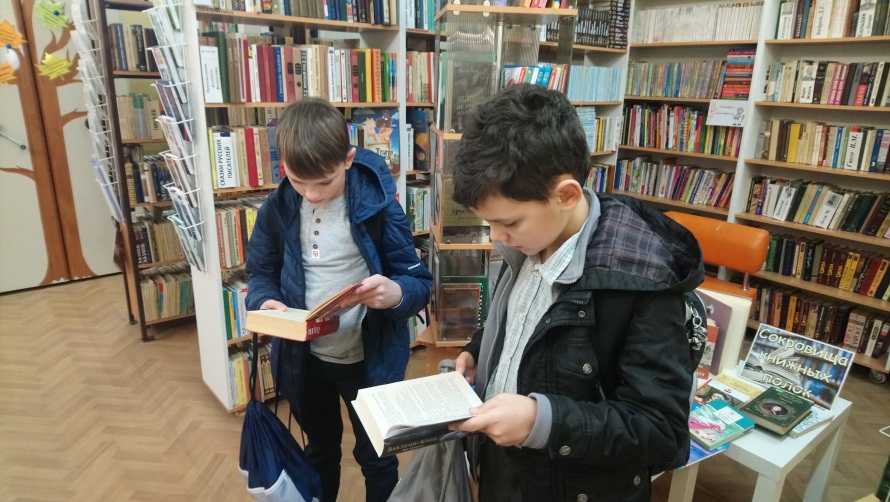  В Центральной городской детской библиотеке  имени М. Горького  и других детских библиотеках г. Таганрога он был отмечен   яркими событиями. 9 октября в Центральной детской библиотеке шли громкие чтения – отличный способ взаимодействия с окружающим миром и возможность передачи своих эмоций другому человеку вместе со звучащим словом. Ребята и библиотекари читали художественные произведения писателей классиков и отвечали на вопросы викторины. Младшие школьники познакомились с биографией писателей-сказочников, читали отрывки из  веселых повестей и волшебных сказок, открывая для себя удивительный мир слова.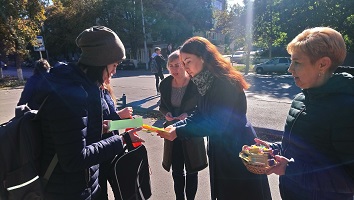 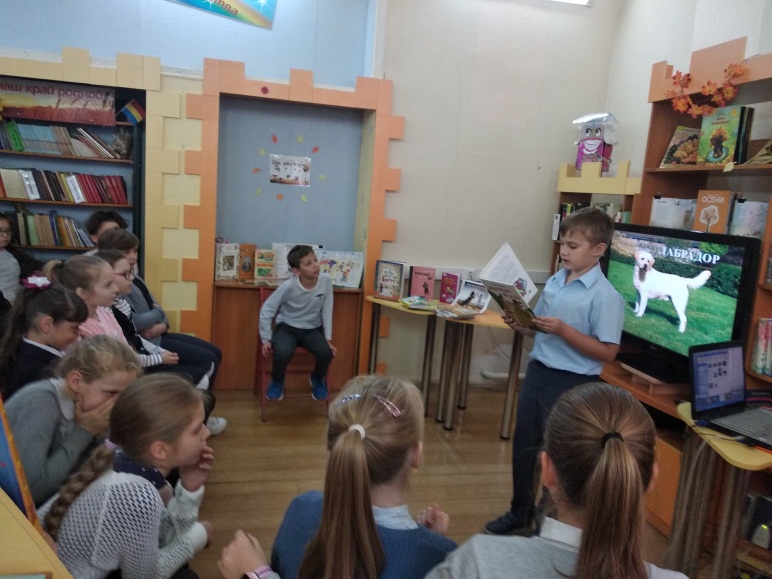   В течение дня на экранах  библиотеки демонстрировались буктрейлеры по книгам писателей-юбиляров, а на улице работало библиотечное радио с анонсами по произведениям детских писателей. В пешеходной зоне распространялись флаеры-закладки с отрывками-загадками из текстов популярных детских книг.  Прохожие, угадавшие произведение по тексту, получали сладкие призы и приглашения посетить библиотеку.   Аналогичные мероприятия прошли в других детских библиотеках города. Для информационного обеспечения праздника библиотекари подготовили наглядные материалы: афиши, закладки о книге, флаеры в виде календарного листа «Всероссийский день чтения», информационные стенды, выделены информационные зоны «Подружись с хорошей книгой» и реклама на пешеходном радио. Одного дня для всех запланированных ранее событий в рамках акции явно не хватило. Достойным завершением Дня чтения 10 октября стал День писателя в библиотеке, посвященный творчеству известного детского писателя Ивана Дмитриевича Василенко.  И.Д. Василенко – наш земляк, автор замечательных повестей об Артемке Загоруйко и многих других рассказов и повестей, которыми зачитывались дети советской эпохи. Провести день с писателем посчастливилось учащимся 3 класса лицея № 7. С утра дети отправились в Дом-музей И. Д. Василенко, где их ждала экскурсия по дому писателя и увлекательная игра-квест по его произведениям.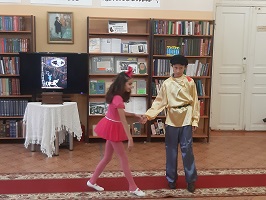 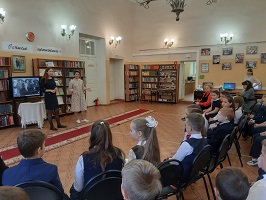  Встреча с творчеством писателя-земляка продолжилась в библиотеке литературной гостиной «Артемка собирает друзей». Громкие чтения в исполнении учащихся лицея повести «Волшебная шкатулка» были проиллюстрированы инсценировками из повести маленькими артистами театральной музейной студии: Артемка, гимнастка девочка Ляся смогли передать ребятам прекрасные чувства подлинной дружбы и взаимовыручки.Думается, удивительное путешествие школьников в историю родного города, бережно хранимую в музее Ивана Дмитриевича Василенко и талантливо рассказанную на страницах его книг, которые живут в детской библиотеке, надолго останется в памяти ребят.Составитель: Елена Ивановна Кирсанова,зам. директора по работе с детьмиМБУК ЦБС г. Таганрога